                                   บันทึกข้อความ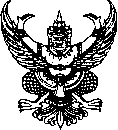 ส่วนราชการ  กองคลัง  องค์การบริหารส่วนตำบลท่าวัด   ที่   ขก  80802/ 		    วันที่    23    เดือน  ธันวาคม   พ.ศ. 2565เรื่อง  รายงานผลการจัดซื้อจัดจ้าง ประจำปีงบประมาณ พ.ศ.2565    เรียน    นายกองค์การบริหารส่วนตำบลท่าวัด  (ผ่านหัวหน้าเจ้าหน้าที่ , ปลัด อบต.)ตามที่งานทะเบียนทรัพย์สินและพัสดุ   กองคลัง  ได้ดำเนินการจัดซื้อจัดจ้างตามข้อบัญญัติงบประมาณรายจ่ายประจำปีงบประมาณ พ.ศ. ๒๕๖5  เสร็จสิ้นทุกโครงการ จึงขอรายงานผลการวิเคราะห์การจัดซื้อจัดจ้างประจำปีงบประมาณ พ.ศ. ๒๕๖5  (ตั้งแต่วันที่ ๑ ตุลาคม ๒๕๖4 – ๓0 กันยายน ๒๕๖5) เพื่อให้เป็นไปตามการประเมินคุณธรรมและความโปร่งใสในการดำเนินงานของหน่วยงานภาครัฐ (Integrity and Transparency  Assessment : ITA). ที่กำหนดให้ส่วนราชการมีการวิเคราะห์ผลการจัดซื้อจัดจ้างในรอบปีที่ผ่านมา และนำผลการวิเคราะห์ไปปรับปรุงพัฒนากระบวนการปฏิบัติงาน โดยเฉพาะอย่างยิ่ง ระเบียบกระทรวงการคลังว่าด้วยการจัดซื้อจัดจ้างและการบริหารพัสดุภาครัฐ พ.ศ. 2560  มาตรา 8  บัญญัติว่า การจัดซื้อจัดจ้างและการบริหารพัสดุของหน่วยงานของรัฐต้องก่อให้เกิดประโยชน์สูงสุดแก่หน่วยงานของรัฐ และต้องสอดคล้องกับหลักการ ดังต่อไปนี้.....................................................................……………………………………….
                    (๑) คุ้มค่า โดยพัสดุที่จัดซื้อจัดจ้างต้องมีคุณภาพหรือคุณลักษณะที่ตอบสนองวัตถุประสงค์
ในการใช้งานของหน่วยงานของรัฐ มีราคาที่เหมาะสม และมีแผนการบริหารพัสดุที่เหมาะสมและชัดเจน
                    (๒) โปร่งใส โดยการจัดซื้อจัดจ้างและการบริหารพัสดุต้องกระทําโดยเปิดเผย เปิดโอกาสให้มีการแข่งขันอย่างเป็นธรรม มีการปฏิบัติต่อผู้ประกอบการทุกรายโดยเท่าเทียมกัน มีระยะเวลาที่เหมาะสมและเพียงพอต่อการยื่นข้อเสนอ มีหลักฐานการดําเนินงานชัดเจน และมีการเปิดเผยข้อมูลการจัดซื้อจัดจ้างและการบริหารพัสดุในทุกขั้นตอน..............................................................................
                   (๓) มีประสิทธิภาพและประสิทธิผล โดยต้องมีการวางแผนการจัดซื้อจัดจ้างและการบริหารพัสดุล่วงหน้าเพื่อให้การจัดซื้อจัดจ้างและการบริหารพัสดุเป็นไปอย่างต่อเนื่องและมีกําหนดเวลาที่เหมาะสมโดยมีการประเมินและเปิดเผยผลสัมฤทธิ์ของการจัดซื้อจัดจ้างและการบริหารพัสดุ
                   (๔) ตรวจสอบได้ โดยมีการเก็บข้อมูลการจัดซื้อจัดจ้างและการบริหารพัสดุอย่างเป็นระบบ
เพื่อประโยชน์ในการตรวจสอบให้หน่วยงานของรัฐใช้หลักการตามวรรคหนึ่งเพื่อเป็นแนวทางในการปฏิบัติเกี่ยวกับการจัดซื้อจัดจ้างและการบริหารพัสดุ หากการจัดซื้อจัดจ้างไม่เป็นไปตามหลักการดังกล่าว แต่ไม่มีผลต่อการจัดซื้อจัดจ้างอย่างมีนัยสําคัญ หรือเกิดจากกรณีเร่งด่วน หรือมีเหตุผลหรือความจําเป็นอื่น การจัดซื้อจัดจ้างนั้นย่อมไม่เสียไป              ในปีงบประมาณ ท.ศ. 2๕๖5  องค์การบริหารส่วนตำบลท่าวัด  ได้ดำเนินการจัดซื้อจัดจ้างตามพระราชบัญญัติการจัดซื้อจัดจ้างและการบริหารพัสดุภาครัฐ พ.ศ. ๒๕๖0 กฎกระทรวง ระเบียกระทรวงการคลังว่าด้วยการจัดซื้อจัดจ้างและกรรบริหารหัสคุภาครัฐ พ.ศ. ๒๕๖0 และหนังสือเวียนที่เกี่ยวช้อง รวมถึงการจัดทำในระบบการจัดซื้อจัดจ้างภาครัฐด้วยระบบอิเล็กทรอนิกส์ (e-GP) โดยมีรายละเอียดดังนี้-2-     ตารางที่ 1  แสดงร้อยละของการจำแนกตามวิธีการจัดซื้อจัดจ้าง  ประจำปีงบประมาณ 2565จากตารางที่ 1  จัดซื้อจัดจ้างในปีงบประมาณ พ.ศ. ๒๕๖5  ตั้งแต่วันที่ ๑ ตุลาคม ๒๕๖4  ถึงวันที่  ๓0  กันยายน ๒๕๖5  งานทะเบียนทรัพย์สินและพัสดุ  ได้ดำเนินการจัดซื้อไปทั้งสิ้น  413  โครงการ  โดยพบว่าวิธีการจัดซื้อจัดจ้างมากที่สุด คือวิธีเฉพาะเจาะจง  จำนวน  411  โครงการ  คิดเป็นร้อยละ 99.52   รองลงมาคือ วิธีประกาศเชิญชวนทั่วไป (e-bidding)  จำนวน   1   โครงการ   คิดเป็นร้อยละ 0.24  และวิธีคัดเลือก  จำนวน  1  โครงการ  คิดเป็นร้อยละ  0.24              แผนภูมิรูปวงกลมแสดงร้อยการละการจำแนกวิธีการจัดซื้อจัดจ้างตารางที่ 2  แสดงร้อยละในการประหยัดงบประมาณจำแนกตามวิธีการจัดซื้อจัดจ้าง  ประจำปีงบประมาณ                2565                                               -3-จากตารางที่ 2  งบประมาณในภาพรวมที่ใช้ในการจัดซื้อจัดจ้างทุกวิธีการจัดซื้อจัดจ้าง  จำนวนทั้งสิ้น 12,940,734.28  บาท  พบว่างบประมาณที่ใช้ในการจัดซื้อจัดจ้างวิธีเฉพาะเจาะจง  เป็นจำนวนเงิน  8,562,334.28  บาท  รองลงมาคือวิธีประกาศเชิญชวนทั่วไป (e-bidding)  เป็นวงเงินสูงสุด  เป็นจำนวน 3,600,000.00  บาท   และวิธีคัดเลือก เป็นจำนวนเงิน  778,400.00 บาท        แผนภูมิรูปวงกลมแสดงร้อยละการประหยัดงบประมาณในแต่ละวิธีการจัดซื้อจัดจ้างสรุปผลการดำเนินการในปีงบประมาณ พ.ศ. ๒๕65เมื่อพิจารณาจากผลการดำเนินงานขององค์การบริหารส่วนตำบลท่าวัด  ในปีงบประมาณ พ.ศ. ๒๕๖5การจัดซื้อจัดจ้าง ผลปรากฏว่า วิธีการจัดซื้อจัดจ้างจะดำเนินการโดยวิธีเฉพาะเจาะจงมากที่สุด เนื่องจากหน่วยงานมีงบประมาณจำกัด ไม่เพียงพอที่จะดำเนินการโครงการขนาดใหญ่  ซึ่งจะต้องดำเนินการจัดซื้อจัดจ้างโดยวิธีประกาศเชิญชวนทั่วไป ประกอบกับกฎกระทรวงตามพระราชบัญญัติการจัดซื้อจัดจ้างและบริหารพัสดุภาครัฐ พ.ศ. ๒๕๖0 กำหนดวงเงินในการจัดซื้อหรือจ้าง  ครั้งหนึ่งไม่เกิน ๕00,000 บาท ให้ใช้วิธีเฉพาะเจาะจงจึงทำให้วิธีเฉพาะเจาะจงเป็นวิธีที่ดำเนินการมากที่สุด ตอบสนองการปฏิบัติราชการได้อย่างคล่องตัว รวดเร็วและสะดวกกับการปฏิบัติงาน รวมทั้งสามารถระบุพัสดุได้ตรงตามความต้องการใช้ปฏิบัติงาน           การวิเคราะห์ความเสี่ยงการจัดซื้อจัดจ้าง๒.๑ การดำเนินการจัดซื้อจัดจ้างบางรายการที่ต้องการเร่งด่วน กระชั้นชิด อาจส่งผลให้เกิดความเสี่ยงและเกิดข้อผิดพลาดในการจัดซื้อจัดจ้างได้๒.๒ ผู้รับผิดชอบโครงการเสนอความต้องการในการจัดหาพัสดุ แต่จัดทำขอบเขตงานหรือรายละเอียดคุณลักษณะของพัสดุไม่ชัดเจน๒.๓ ผู้ปฏิบัติงานไม่มีความเข้าใจเท่าที่ควร ในขั้นตอน และระยะเวลา การจัดซื้อจัดจ้างรวมถึงวิธีการจัดซื้อจัดจ้างทางอิเล็กทรอนิกส์  ทำให้การดำเนินการไม่เป็นไปตามแผน๒.๔ ระบบการจัดซื้อจัดจ้างภาครัฐมีปัญหาในการเชื่อมต่อระบบ และหลุดบ่อย ทำให้ใช้เวลานานในกรอกข้อมูลการจัดซื้อจัดจ้าง-4-การวิเคราะห์ปัญหาอุปสรรคปัญหาอุปสรรคและข้อจำกัดในการดำเนินการจัดซื้อจัดจ้างขององค์การบริหารส่วนตำบลท่าวัด  ในปีงบประมาณ พ.ศ. ๒๕๖5 มีดังนี้๑ ปัญหาจากการเปลี่ยนกฎหมายที่ใช้ในการดำเนินการจัดซื้อจัดจ้าง ส่งผลให้ผู้ปฏิบัติงานเรื่องการจัดซื้อจัดจ้างในแต่ละส่วนราชการภายใน ต้องทำความเข้าใจ ศึกษากระบวนการ ขั้นตอนการทำงานใหม่ ทำให้การปฏิบัติงานอาจมีความล่าช้าได้บ้าง๒ ปัญหาจากการปฏิบัติตามหนังสือคณะกรรมการวินิจฉัยปัญหาการจัดซื้อจัดจ้างและการบริหารพัสดุภาครัฐ ด่วนที่สุด ที่ กค (กวจ) ๑๔๐๕.2/ว 78  ลงวันที่ 31 มกราคม ๒๕๖5 เรื่อง อนุมัติยกและกำหนดแนวทางปฏิบัติตามกฎกระทรวงกำหนดพัสดุและวิธีการจัดซื้อจัดจ้างพัสดุที่รัฐต้องการส่งเสริมหรือสนับสนุน (ฉบับที่ ๒) พ.ศ. ๒๕๖๓ ซึ่งกำหนดเงื่อนไขให้หน่วยงานของรัฐจะต้องปฏิบัติ เช่น การจัดซื้อจัดจ้างกับผู้ประกอบวิสาหกิจขนาดกลางและขนาดย่อม การจัดซื้อจัดจ้างพัสดุที่ได้รับการรับรองและออกเครื่องหมายสินค้าที่ผลิตในประเทศไทย เป็นต้น ซึ่งเป็นเรื่องการจัดซื้อจัดจ้างที่ใหม่ ทำให้เข้าหน้าที่ผู้ปฏิบัติงานต้องศึกษาชั้นตอนการดำเนินการจัดซื้อจัดจ้างก่อนและตรวจสอบผู้ประกอบการที่จะเข้าเสนอราคากับองค์การบริหารส่วนตำบลท่าวัดให้เข้าเกณฑ์เงื่อนไขตามหนังสือสั่งการที่กำหนด ทำให้เกิดความล่าช้าในการทำงาน หากมีปัญหาอุปสรรคจะมีการรายงานต่อหัวหน้าหน่วยงานคลัง และเสนอผู้บังคับบัญชาตามลำชั้นเพื่อร่วมกันพิจารณาปัญหาและแนวทางในการปรับปรุงการดำเนินการให้เหมาะสมถูกต้องตามกฎกระทรวงต่อไปข้อเสนอแนะในการดำเนินงานด้านการจัดซื้อจัดจ้าง1) ผู้รับผิดชอบโครงการควรตรวจสอบและจัดทำขอบเขตงานหรือรายละเอียดคุณลักษณะของพัสดุ ให้ชัดเจน ถูกต้องตามระเบียบกระทรวงการคลังว่าด้วยการจัดซื้อจัดจ้างและการบริหารพัสดุภาครัฐ พ.ศ. ๒๕๖0 เพื่อให้เกิดความคล่องตัวในการดำเนินการจัดซื้อจัดจ้าง              2) ผู้ปฏิบัติงานควรได้รับการอบรม กฎหมายที่เกี่ยวข้องกับการจัดซื้อจัดจ้าง และการจัดทำขอบเขตงานหรือรายละเอียดคุณลักษณะของพัสดุ เพื่อให้มีความรู้ความเข้าใจ และสามารถปฏิบัติงานได้อย่างถูกต้อง 3) เห็นควรส่งเจ้าหน้าที่ในแต่ละส่วนราชการภายในเข้ารับการอบรมจากหน่วยงานที่เกี่ยวข้องเพื่อเพิ่มพูนความรู้ และปฏิบัติได้อย่างถูกต้อง 4) เพื่อให้การรายงานผลการจัดซื้อจัดจ้าง ประจำปีงบประมาณ พ.ศ. ๒๕65  เป็นไปด้วยความเรียบร้อยเห็นควรแจ้งงานธุรการเผยแพร่ข้อมูลทางเว็บไซต์ขององค์การบริหารส่วนตำบลท่าวัด  และตามช่องทางอื่นที่เห็นสมควร	            จึงเรียนมาเพื่อโปรดทราบ                                                                (ลงชื่อ)…………………………………..                                                                       (นางสาวอุ่นเรือน  คำใบ)                                                                        ผู้ช่วยเจ้าพนักงานพัสดุเรียน  นายกองค์การบริหารส่วนตำบลท่าวัด   - เพื่อโปรดทราบ   - เจ้าหน้าที่ได้จัดทำรายงานผลการจัดซื้อจัดจ้าง ประจำปีงบประมาณ พ.ศ. ๒๕65  เรียบร้อยแล้ว   ( ลงชื่อ ).........................................                             (นายศิววัชร   ทะวะระ)                                                                 เจ้าหน้าที่             /ความเห็นหัวหน้า.....-5-ความเห็นหัวหน้าเจ้าหน้าที่.........................................................................................................................................................................                                                  (นายศรเพ็ชร   สมอคำ)                                                      หัวหน้าเจ้าหน้าที่   ความเห็นผู้อำนวยการกองคลัง   ...................................................................................................................................................................                                        สิบเอกหญิง                                                                                         (นฤมล   มาตวังแสง)                                                                               เจ้าพนักงานการเงินและบัญชีปฏิบัติงาน  รักษาการ                                                                        ผู้อำนวยการกองคลัง   ความเห็นรองปลัดองค์การบริหารส่วนตำบลท่าวัด	    …………………………………………………………………………………………………………………………………………………………                                                                                 (นางวิลาวัลย์     หน่ายโสก)	                                                รองปลัดองค์การบริหารส่วนตำบลท่าวัด	 ความเห็นปลัดองค์การบริหารส่วนตำบลท่าวัด	    …………………………………………………………………………………………………………………………………………………………                                                                                   (นายสยาม    นาไพรวัน)                                                                                    ปลัดองค์การบริหารส่วนตำบลท่าวัด                ความเห็นนายกองค์การบริหารส่วนตำบลท่าวัด	    …………………………………………………………………………………………………………………………………………………………                               (นายประยูร   ขุนสุวรรณ)     นายกองค์การบริหารส่วนตำบลท่าวัดสรุปผลการดำเนินการในปีงบประมาณ พ.ศ. ๒๕6๔เมื่อพิจารณาจากผลการดำเนินงานของเทศบาลตำบลวัดสิงห์ ในปีงบประมาณ พ.ศ. ๒๕๖4การจัดซื้อจัดจ้าง ผลปรากฏว่า วิธีการจัดซื้อจัดจ้างจะดำเนินการโดยวิซีเฉพาะเจาะจงมากที่สุด เนื่องจากหน่วยงานมีงบประมาณจำกัด ไม่เพียงพรที่จะจำเนินการโครงการขนาดใหญ่ ซึ่งจะต้องดำเนินการจัดซื้อจัดจ้างโดยวิธีประกาศเชิญชวนทั่วไป ประกอบกับกฎกระทรวงตามพระราชบัญญัติการจัดซื้อจัดจ้างและบริหารพัสดุภาครัฐ พ.ศ. ๒๕๖0 กำหนดวงเงินในการจัดซื้อหรือจ้าง ครั้งหนึ่งไม่เกิน ๕00,000 บาท ให้ใช้วิซีเฉพาะเจาะจงจึงทำให้วิธีเฉพาะเจาะจงเป็นวิธีที่ดำเนินการมากที่สุด ตอบสนองการปฏิบัติราชการได้อย่างคล่องตัว รวดเร็วและสะดวกกับการปฏิบัติงาน รวมทั้งสามารถระบุพัสดุได้ตรงตามความต้องการใช้ปฏิบัติงานการวิเคราะห์ความเสี่ยงการจัดซื้อจัดจ้าง1) การดำเนินการจัดซื้อจัดจ้าง บางรายการเป็นงานที่ต้องการเร่งด่วน ส่งผลให้เกิดความเสี่ยงที่จะเกิดข้อผิดพลาดในการดำเนินการจัดซื้อจัดจ้างได้๒) ผู้กำหนดคุณลักษณะเฉพาะยังไม่มีความชำนาญในการกำหนดคุณลักษณะบางเรื่องไม่เพียงพอการวิเคราะห์ปัญหาอุปสรรคปัญหาอุปสรรคและข้อจำกัดในการดำเนินการจัดซื้อจัดจ้างช่องเทศบาลตำบลวัดสิงห์ ในปีงบประมาณพ.ศ. ๒๕๖๔ มีดังนี้๑ ปัญหาจากการเปลี่ยนกฎหมายที่ใช้ในการดำเนินการจัดซื้อจัดจ้าง ส่งผลให้ผู้ปฏิบัติงานเรื่องการจัดซื้อจัดจ้างในแต่ละส่วนราชการภายใน ต้องทำความเข้าใจ ศึกษากระบวนการ ขั้นตอนการทำงานใหม่ ทำให้การปฏิบัติงานอาจมีความล่าข้าได้บ้าง๒) ปัญหาจากการปฏิบัติตามหนังสือคณะกรรมการวินิจฉัยปัญหาการจัดซื้อจัดจ้างและการบริหารพัสดุภาครัฐ ด่วนที่สุด ที่ กค (กวจ) ๑๔๐๕.6/ว ๘๔ ลงวันที่ ๑๘ กุมภาพันธ์ ๒๕๖๔ เรื่อง แนวทางปฏิบัติตามกฎกระทรวงกำหนดพัสดุและวิธีการจัดซื้อจัดจ้างพัสดุที่รัฐต้องการส่งเสริมหรือสนับสนุน (ฉบับที่ ๒) ".ศ. ๒๕'๖๓ซึ่งกำหนดเงื่อนไรให้หน่วยงานของรัฐจะต้องปฏิบัติ เช่น การจัดซื้อจัดจ้างกับผู้ประกอบวิสาหกิจขนาดกลางและขนาดย่อม การจัดซื้อจัดจ้างพัสดุที่ได้รับการรับรองและออกเครื่องหมายสินค้าที่ผลิตในประเทศไทย เป็นต้น ซึ่งเป็นเรื่องการจัดซื้อจัดจ้างที่ใหม่ ทำให้เข้าหน้าที่ผู้ปฏิบัติงานต้องศึกษาชั้นตอนการดำเนินการจัดซื้อจัดจ้างก่อนและตรวจสอบผู้ประกอบการที่จะเข้าเสนอราคากับเทศบาลตำบลวัดสิงห์ให้เข้าเกณฑ์เงื่อนไขตามหนังสือสั่งการที่กำหนด ทำให้เกิดความล่าช้าในการทำงาน หากมีปัญหาอุปสรรคจะมีการรายงานต่อหัวหน้าหน่วยงานคลัง และเสนอผู้บังคับบัญชาตามลำชั้นเพื่อร่วมกันพิจารณาปัญหาและแนวทางในการปรับปรุงการดำเนินการให้เหมาะสมถูกต้องตามกฎกระทรวงต่อไปข้อเสนอแนะในการดำเนินงานด้านการจัดซื้อจัดจ้าง1) เห็นควรส่งเจ้าหน้าที่ในแต่ละส่วนราชการภายในเข้ารับการอบรมจากหน่วยงานที่เกี่ยวข้องเพื่อเพิ่มพูนความรู้ และปฏิบัติได้อย่างถูกต้อง๒) เพื่อให้การรายงานผลการจัดซื้อจัดจ้าง ประจำปีงบประมาณ พ.ศ. ๒๕0๔ เป็นไปด้วยความเรียบร้อยเห็นควรแจ้งกองยุทธศาสตร์และงบประมาณเผยแพร่ข้อมูลทางเว็บไซต์ของเทศบาล และตามช่องทางอื่นที่เห็นสมควรจึงเรียนมาเพื่อโปรดพิจารณา					(ลงชื่อ)…………………………………………						(นางสาวฐิตาภัทร์ กังวาฬ)						เจ้าพนักงานธุรการชำนาญงาน	ความเห็น…………………………………………………………………………………………………………………………….							 (ลงชื่อ)………………………………………………								(นางพุทธชาติ กุมมา)						ตำแหน่ง หัวหน้าฝ้ายบริหารงาบคลัง รักษาราชการแทน								ผู้อำนวยการกองคลัง	ความเห็น……………………………………………………………………………………………………………………………..							 (ลงชื่อ)…………………………………………….								(นางจันทนา ชัยเจริญพิหักษ์)							ตำแหน่ง ปลัดเทศบาลตำบลวัดสิงห์	ความเห็น……………………………………………………………………………………………………………………………							(ลงชื่อ)…………………………………………….								(นายปิยะ ทองวัฒนา)							ตำแหน่ง นายกเทศมนตรีดำบลวัดสิงห์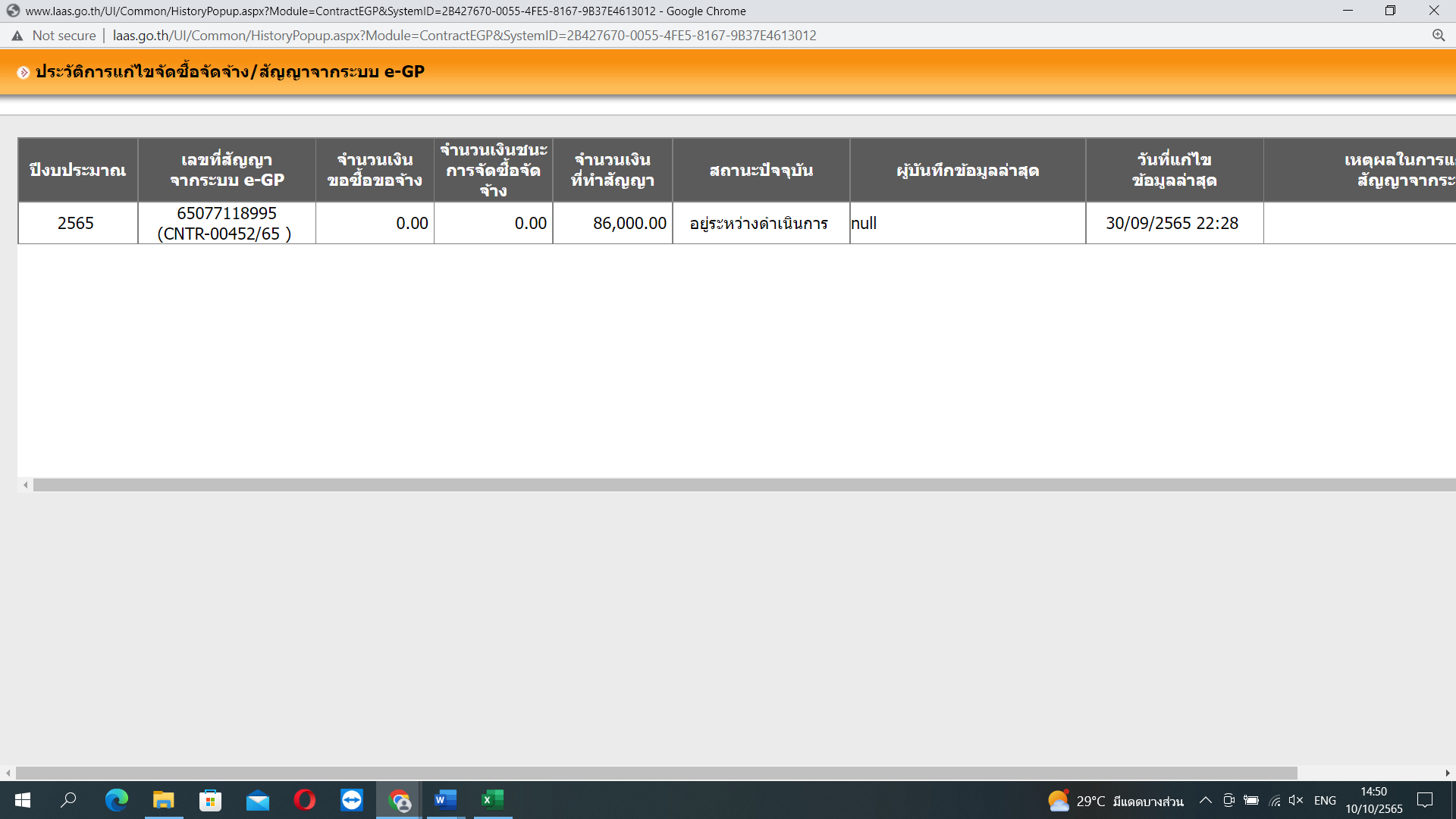 ลำดับที่วิธีการจัดซื้อจัดจ้างจำนวนเรื่อง/โครงการร้อยละ1วิธีคัดเลือก10.242วิธีประกวดราคาอิเล็กทรอนิกส์ (e-bidding)10.243วิธีเฉพาะเจาะจง41199.52รวม413100.00ลำดับที่วิธีการจัดซื้อจัดจ้างจำนวนเรื่อง/โครงการร้อยละ1วิธีคัดเลือก778,4006.022วิธีประกวดราคาอิเล็กทรอนิกส์ (e-bidding)3,600,00027.823วิธีเฉพาะเจาะจง8,562,334.2866.16รวม12,940,734.28100.00